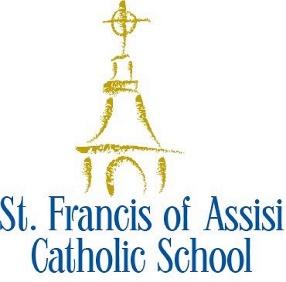 August 2022Character Trait:      	                                                                                                          Service Project: Beautifying campus September 2022Character Trait:     Service Project: October 2022Character Trait: ten                Service Project: Humane SocietyNovember 2022Character Trait:         		Service Project: December 2022Character Trait:       	Service Project: January 2023Character Trait:			Service Project: February 2023Character Trait:  	Service Project: March 2023Character Trait:  Service Project: April 2023Character Trait: Service Project: Recycle	May 2023Character Trait: Service Project: June 2023Character Trait: Service Project:Regular DayMinimum Day                 (12:00 PM Dismissal)Student HolidayStaff WorkdaySchool HolidayVacation DaysSundayMondayTuesdayWednesdayThursdayFridaySaturday12 3Student Leadership Camp45678 910111213141516New Parent Night at 6:00 pmSt. Clare202124 First day of school - 25. 26School Mass – 8:00 (Staff plans)2728293031 SundayMondayTuesdayWednesdayThursdayFridaySaturday12School Mass- 8Back to School BBQ at 5:00 3 45Labor Day6 7Fun Lunch89School Mass - 7101112 13 141516School Mass – 617 18192021Jeans for JesusJodee Blanco presentations2223School Mass – 5MS Dance at 5:30 pm24252627282930SundayMondayTuesdayWednesdayThursdayFridaySaturday12Parish Festival34Feast of St. Francis of Assisi5Fun Lunch67School Mass – 4Living Rosary at 10:15 (Outdoor Sanctuary)891011121314School Mass151617Fire Safety Week1819Jeans for Jesus2021Diocesan PLD222324Red Ribbon Week2526DEA Assembly2728School Mass - Chili Cook off293031HalloweenFall PlaydaySundayMondayTuesdayWednesdayThursdayFridaySaturday1All Saints DaySchool Mass at 8:00 am2All Souls Day34School Mass – 56Daylight savings end (move clocks back an hour)789Fun Lunch1011Veterans DayReport Cards completed121314Discover Catholic Schools15 16Jeans for Jesus1718School Mass - 192021Thanksgiving Break222324Thanksgiving252627First day of Advent - Hope28School resumes after Thanksgiving2930SundayMondayTuesdayWednesdayThursdayFridaySaturday12School Mass - 34Second week of Advent - Peace5Candy gram?6Feast of St. NickSchool admin. Mtg.9:00– 11:30789 School Mass - 1011Third week of Advent - Joy12Feast of Our Lady of GuadalupeSanta Shop13Feast of St. LucyStudent Reconciliation14 1516School Mass - 1718Fourth week of Advent - Love19Christmas Pageant practice20ChristmasPageant practice21Christmas PageantPre-K – 8Outdoor 22Christmas break232425Merry Christmas26272829 3031SundayMondayTuesdayWednesdayThursdayFridaySaturday123456789 Students resume after Christmas1011Fun Lunch1213School Mass - 14 1516MLK Day17181920School Mass - 21HSPT222324 Greg C25Spelling Bee 1:00 pmFr. Ullman26 .27School Mass - 2829CSWOpen HouseBook Fair30CSW31CSWSundayMondayTuesdayWednesdayThursdayFridaySaturday1CSW2 CSW3Grandparents Day School Mass - 45 6789.10School Mass - 1112131415Geography Bee1617School Mass - 181920Presidents Day2122Ash WednesdayMass at 8:00 am2324School Mass - Stations of the Cross 1:30 pm2526 2728SundayMondayTuesdayWednesdayThursdayFridaySaturday1Dr. Suess B/dayFun Lunch23School Mass - 4Academic Decathlon567Student Reconciliation89Jog-a-thon10111213Preschool open1415Jeans for Jesus1617Feast of St. PatrickSchool Mass - Stations of the Cross1819Feast of St. Joseph2021222324School Mass - Stations of the Cross25262728 2930.31School Mass - Stations of the CrossSundayMondayTuesdayWednesdayThursdayFridaySaturday12Holy WeekPalm Sunday 3Living Stations1:00 pm4Prayer Service1:00 pm5Prayer Service9:00 am6 Holy ThursdayWashing of the feet – 9:007Good Friday89 Easter10Easter Break11121314151617School resumes after Easter break18 Janet W19Jeans for Jesus20.21School Mass - 222324252627.28School Mass - 2930SundayMondayTuesdayWednesdayThursdayFridaySaturday1Camps?23National Teacher appreciation dayFun Lunch45School Mass - 6789101112School Mass - May CrowningMS Dance131415Student Council Campaign week16171819 School Mass - Performing Arts202122232425Student council speeches and voting .26272829Memorial Day3031SundayMondayTuesdayWednesdayThursdayFridaySaturday1Sports Awards6:00 pm Fr. Ullman2School Mass - 34567Fun LunchIce-cream social89School Mass – Faculty plansDisneyland trip for 8th grade10Graduation dinner and dance at 5:00 pm?1112Graduation practice at 10:00Field day – Preschool and K-813Graduation Mass at 4:00 – Gr. 814 Last day of school15Teacher Workday16Teacher Workday1718192021222324252627282930